Allegato CLa presente etichetta distintiva dovrà essere compilata in duplice copia e ritagliata secondo il modello di seguito descritto. Le etichette, di cui una posizionata sul retro dell'opera e l'altra consegnata brevi manu o spedita unitamente all’opera, dovranno rispettare le seguenti caratteristiche grafiche:⦁	Tipo di carattere: Verdana⦁	Dimensione: 10⦁	No grassetto⦁	Stampa a colori su cartoncino bianco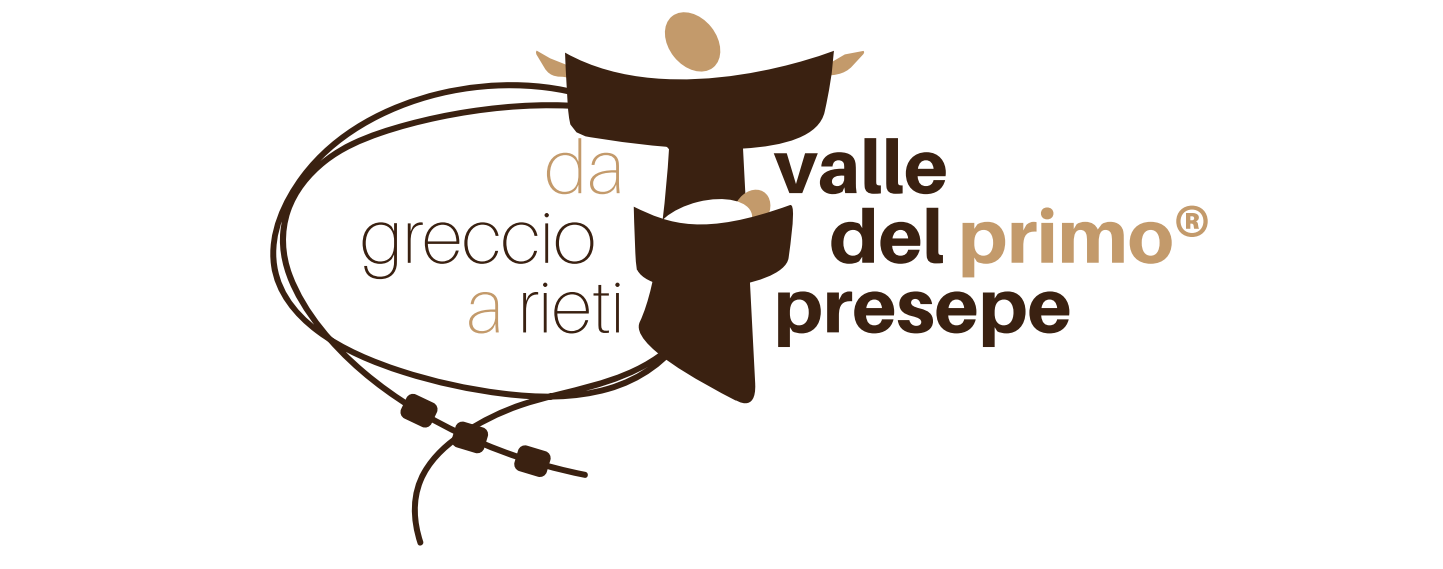 